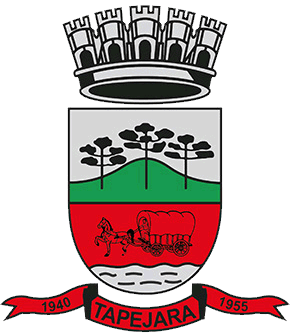 Pauta 016/2024Câmara Municipal de Vereadores de TapejaraSala de Sessões Zalmair João Roier (Alemão)Sessão Ordinária dia 20/05/2024
SAUDAÇÃO Invocando a proteção de Deus, declaro aberta a Sessão Ordinária da noite de hoje, dia 20 de maio de 2024.- Solicito aos senhores que tomem assento.- Agradecemos as pessoas que se fazem presentes essa noite...- A cópia da Ata da Sessão Ordinária do dia 13/05/2024, está com os Senhores Vereadores e poderá ser retificada através de requerimento escrito encaminhado à Mesa Diretora. - Vereadores favoráveis permaneçam como estão, e contrários se manifestem...- Aprovado por...Informes e Agradecimentos:
- No dia 15/05 nos turnos da manhã e tarde, os alunos da Escola Senhor dos Caminhos juntamente com o Professor e Vereador Altamir Galvão Waltrich. Realizaram uma visita à Câmara de Vereadores. O intuito da visitação foi para conhecer como é o funcionamento do Legislativo bem como explicar como é o trabalho dos Vereadores e da Mesa Diretora no dia a dia. Este trabalho realizado pelos Professores é dentro da Disciplina “Cidadania” com o Tema: “Conhecer os Poderes na Prática”. Também na oportunidade contou com a presença da Presidente do Legislativo Adriana Bueno Artuzi e do Vereador Carlos Eduardo de Oliveira.- Na noite de quarta-feira, dia 15, o Vereador Josué Girardi (Juruna) esteve representando a Presidente do Legislativo Adriana Bueno Artuzi, da formatura do curso de Soldagem MAG de Estruturas Metálicas. Evento este realizado na Sala de Sessões da Câmara de Vereadores de Tapejara. - Na noite de quinta-feira, dia 16, a Presidente do Legislativo Adriana Bueno Artuzi, participou de uma reunião realizada pelo Conselho Tutelar sobre o Projeto Faça Bonito. Também, os Vereadores Mirins participaram deste evento realizado na Sala de Sessões da Câmara de Vereadores de Tapejara.- Na manhã de sábado, dia 18, a Presidente Adriana Bueno Artuzi participou da Cerimônia de Apresentação do Conselho de Doação de Sangue de Tapejara, evento este realizado no Hospital Santo Antonio de Tapejara.- Na tarde de sábado do dia 18, a Presidente Adriana Bueno Artuzi participou do Baile das Debutantes, evento este realizado no salão do GITI.- Na tarde de segunda, dia 20, a Presidente Adriana Bueno Artuzi, juntamente com a Coordenadora do Projeto Vereador Mirim Adriana Boff, participaram da entrega dos folders do Programa Faça Bonito. Sendo esta entrega realizada na Avenida Sete de Setembro e Rua do Comércio de Tapejara.
EXPEDIENTE DO DIANa Sessão ordinária de hoje deram entrada as seguintes matérias:- Ofício nº 137/24- Poder Executivo Municipal;- Projeto de Lei do Executivo nº 035/24; - Projeto de Lei do Executivo nº 036/24;- Requerimento nº 014/24;- Indicação nº 011/24;-------------------------------------------------------------------------------------------------------------------------Solicito a Assessora Alaide  que faça a leitura das matérias-------------------------------------------------------------------------------------------------------------------------- Ofício nº 137/24. Solicitação a apreciação do PROJETO DE LEI Nº 036/2024, de 16 de maio, em REGIME DE URGÊNCIA, em virtude da relevância da matéria e por razões de interesse público.- Projeto de Lei do Executivo nº 035/24. Autoriza o Poder Executivo firmar parceria, através de Termo de Fomento e repassar recursos financeiros à ASSOCIAÇÃO CICLISMO TAPEJARA.- Projeto de Lei do Executivo nº 036/24. Referenda a Declaração de situação excepcional de intervenção humanitária do Município, que estabelece procedimentos e ações solidárias para prestar auxílio às regiões atingidas pelas catástrofes climáticas recentes e dá outras providências. - Requerimento nº 014/24. A Presidente da Câmara de Vereadores Adriana Bueno Artuzi, juntamente com os vereadores. REQUER a inclusão imediata na Ordem do dia, da Sessão Ordinária do dia 20 de maio, o Projeto de Lei do Executivo n° 036/2024.- Indicação nº 011/2024. Autoria do Vereador Déberton Fracaro (Betinho) (PDT). Sugere ao Poder Executivo através da secretaria competente que seja estudada a possibilidade de fazer uma área coberta em frente ao portão da Escola Municipal Leonel de Moura Brizola, pois em dias de chuva, os pais não têm um local coberto para esperar seus filhos saírem da escola.ORDEM DO DIA-------------------------------------------------------------------------------------------------------------------------REQUERIMENTOS:De acordo com o Art. 138 do Regimento Interno, os requerimentos escritos serão deliberados pelo plenário e votados na mesma sessão de apresentação, não cabendo o adiamento nem discussão.Portanto, coloco em votação:- Requerimento nº 014/2024. A Presidente da Câmara de Vereadores Adriana Bueno Artuzi, juntamente com os vereadores abaixo subscritos, em conformidade com o que estabelece o artigo 122 e artigo nº 168 do Regimento Interno, REQUER a inclusão imediata na Ordem do dia, da Sessão Ordinária do dia 20 de maio, do Projeto de Lei do Executivo nº 036/24.- Coloco em votação o requerimento 014/2024. - Vereadores favoráveis permaneçam como estão contrários se manifestem.- Aprovado por...-------------------------------------------------------------------------------------------------------------------------PROJETOS DE LEI- Em discussão o Projeto de Lei do Executivo nº 032/2024. Autoriza Poder Executivo Municipal a conceder incentivo à empresa Manutec Soluções Industriais Ltda., e dá outras providências.- A palavra está com senhores vereadores.-Como mais nenhum vereador deseja fazer uso da palavra, coloco em votação o Projeto de Lei do Executivo nº 032/2024.-Vereadores favoráveis permaneçam como estão contrários se manifestem.-Aprovado por...- Em discussão o Projeto de Lei do Executivo nº 033/2024. Autoriza Poder Executivo Municipal a conceder incentivo à empresa Simonetto Alimentos Ltda., e dá outras providências.- A palavra está com senhores vereadores.-Como mais nenhum vereador deseja fazer uso da palavra, coloco em votação o Projeto de Lei do Executivo nº 033/2024.-Vereadores favoráveis permaneçam como estão contrários se manifestem.-Aprovado por...- Em discussão o Projeto de Lei do Executivo nº 036/2024. Referenda a Declaração de situação excepcional de intervenção humanitária do Município, que estabelece procedimentos e ações solidárias para prestar auxílio às regiões atingidas pelas catástrofes climáticas recentes e dá outras providências.- A palavra está com senhores vereadores.-Como mais nenhum vereador deseja fazer uso da palavra, coloco em votação o Projeto de Lei do Executivo nº 036/2024.-Vereadores favoráveis permaneçam como estão contrários se manifestem.-Aprovado por...-------------------------------------------------------------------------------------------------------------------------Eram essas as matérias a serem discutidas na Sessão Ordinária de hoje.-------------------------------------------------------------------------------------------------------------------------
Explicações Pessoais:Passamos agora ao espaço destinado às Explicações Pessoais, onde cada vereador terá o tempo regimental de cinco minutos para expor assuntos de seu interesse. Pela ordem, o primeiro a fazer uso da palavra é o Vereador:  Celso Fernandes de Oliveira, Déberton Fracaro, Josué Girardi, José Marcos Sutil, Maeli Brunetto, Paulo Cesar Langaro, Rafael Menegaz, Edson Luiz Dalla Costa, Altamir Galvão Waltrich, Carlos Eduardo de Oliveira e Adriana Bueno Artuzi.________________________________________________________________________PERMANECEM EM PAUTA- Projetos de Lei do Executivo nº 034, 035/2024;- Projeto de Lei do Legislativo nº 001/24;- Indicações nº 010, 011/2024;
ENCERRAMENTOEncerro a presente Sessão e convoco os Senhores Vereadores para a próxima Sessão Ordinária do ano que se realizará no dia 27/05/2024 as 19:00. Tenham todos, uma boa noite e uma ótima semana.